G.231.204.2024																	Załącznik nr 1Opis przedmiotu zamówienia / Opis oferowanego towaruUwaga!Zamawiający wymaga, aby dostarczone przez Wykonawców meble były zmontowane i umieszczone w pomieszczeniach wskazanych przez Zamawiającego.Wykonawca zobowiązany jest wypełnić kolumnę "Model, producent oferowanego towaru” pozwalającą na identyfikację zaproponowanego asortymentu lub wpisać TAK w przypadku wyrobu własnego pod wymiar.. Należy wypełnić dla tej części zamówienia, na którą składana jest oferta.CZĘŚĆ 1 - Meble biurowe, dydaktyczneOświadczam, że oferuję produkty o parametrach wymaganych i opisanych w kolumnie C i E.……………………………………………..(miejscowość, data)…………………………………………………….Podpis osoby upełnomocnionejCZĘŚĆ 2 - Fotele, krzesłaOświadczam, że oferuję produkty o parametrach wymaganych i opisanych w kolumnie C i E.……………………………..(miejscowość, data)…………………………………………………….Podpis osoby upełnomocnionejCZĘŚĆ 3 - Meble metaloweOświadczam, że oferuję produkty o parametrach wymaganych i opisanych w kolumnie C i E.……………………………..(miejscowość, data)…………………………………………………….Podpis osoby upełnomocnionejLp.Nazwa przedmiotu zamówieniaOpis przedmiotu zamówieniaMiejsce dostawyModel i producent oferowanego towaru (wypełnia wykonawca)Liczba sztukCena jednostkowa bruttoWartość brutto(F x G)ABCDEFGH1Biurkobiurko proste,biurko o wymiarach (szer. x głęb. x wys.) 120 x 70 x 75-76 cm, blat wykonany z płyty meblowej laminowanej obustronnie o grubości min. 22 mm w odcieniu antracyt (ostateczny wybór do uzgodnienia z Zamawiającym), stelaż biurka typu „T” o profilu zamkniętym płasko-owalnym o przekroju min. 40 x 20 mm, malowany proszkowo w kolorze zbliżonym do RAL 7040,panel maskujący w przedniej części biurka wykonany z płyty meblowej obustronnie laminowanej w kolorze blatu o grubości min. 18 mm; zamocowane min. 20 cm od podłoża, wszystkie krawędzie elementów płytowych mebla wykończone obrzeżem PCV/ABS o grub. 2 mm w kolorze płyty meblowej,płozy biurka wyposażone w zatyczki chroniące podłogę przed zarysowaniem z możliwością regulacji wysokości.Przykład: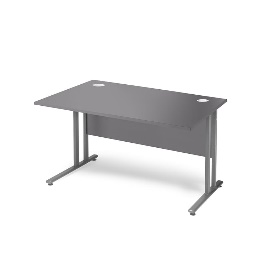 ul. Mechaników 3Producent: ……………………………………..Model: ……………………………………..Wyrób własny pod wymiar………………………………………4…………..… zł………..…… zł2Stolikkomputerowystolik komputerowy, jednoosobowywymiary (szer. x głęb. x wys.) 80 x 55 x 75-76 cm (szerokość, głębokość +/- 5 cm),stolik na metalowym stelażu typu T o zamkniętym profilu malowanym proszkowo w kolorze czarnym,blat wykonany z płyty laminowanej o grubości min. 18 mm w odcieniu szarym zbliżonym do RAL 7040 (ostateczny kolor do uzgodnienia z Zamawiającym),panel maskujący (blenda) w przedniej części stolika wykonany z laminowanej płyty w kolorze blatu o grubości min. 18 mm; zamocowane min. 20 cm od podłoża,wysuwana półka na klawiaturę z materiału i w kolorze płyty blatu, wszystkie krawędzie elementów płytowych mebla wykończone obrzeżem PCV/ABS o grubości min. 0,2 mm w kolorze płyty meblowej,płozy stolika wyposażone w zatyczki chroniące podłogę przed zarysowaniem z możliwością regulacji wysokościPrzykład: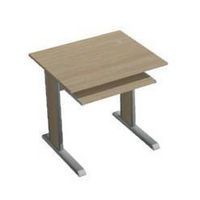 ul. Mechaników 3Producent: ……………………………………..Model: ……………………………………..Wyrób własny pod wymiar………………………………………78……………… zł……………… zł4Regałbibliotecznyregał biblioteczny, jednostronny, regał o wymiarach (szer. x głęb. x wys.) 95 x 27 x 205 cm (+/- 2 cm), konstrukcja metalowa w kolorze czarnym,boki konstrukcji wyposażone w pionowe lub poziome pręty zabezpieczające, sześć półek wykonanych z płyty meblowej laminowanej obustronnie w kolorze buk o grubości min. 18 mm, wszystkie krawędzie półek wykończone obrzeżem PCV/ABS w kolorze płyty meblowej, każda półka wyposażona na całej długości w tylny ogranicznik z płyty meblowej o wysokości min. 10 cm, odległość między półkami min. 30 cm, nogi zakończone zaślepkami z tworzywa.Przykład: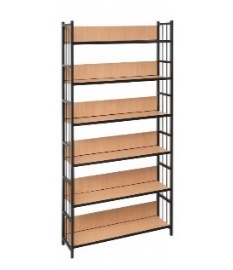 ul. Mechaników 3Producent: ……………………………………..Model: ……………………………………..Wyrób własny pod wymiar………………………………………8…………….. zł…………….. złRazemRazemRazemRazemRazemRazemRazem……………. złLp.Nazwa przedmiotu zamówieniaOpis przedmiotu zamówieniaMiejsce dostawyModel i producent oferowanego towaru (wypełnia wykonawca)Liczba sztukCena jednostkowa bruttoWartość brutto(F x G)ABCDEFGH1Fotelbiurowyfotel biurowy, obrotowy,siedzisko tapicerowane tkaniną syntetyczną, trudnozapalną, odporną na ścieranie, oparcie tapicerowane siatką, kolor tkaniny siedziska i siatki oparcia: czarny,podstawa pięcioramienna o średnicy min. 60 cm, metalowa, wyposażona w kółka jezdne do podłóg twardych,regulacja pochylenia oparcia z możliwością zablokowania, oparcie wyposażone w profil części lędźwiowej kręgosłupa o regulowanej wysokości, regulowana wysokość siedziska,regulowany zagłówek,regulowana wysokość podłokietników,wymiary fotela:wysokość całkowita: 1100 ÷ 1400 mmwysokość siedziska od podłoża : 400 ÷ 650 mm Przykład: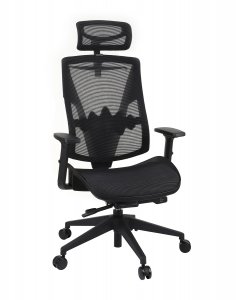 ul. Mechaników 3Producent: ……………………………………..Model: ……………………………………..Wyrób własny pod wymiar………………………………………4………………. zł……………… zł2Fotel kubełkowyfotel kubełkowy (klubowy),wymiary: (szer. u podstawy x głęb. u podstawy x wys. całkowita) 60 x 55 x 75 cm (+/- 5 cm), wyprofilowane oparcie i podłokietniki, wypełnienie konstrukcji: wata wysoko puszysta oraz pianka poliuretanowa (dodatkowa warstwa pianki na siedzisku), materiał obiciowy: ekoskóra, trudnozapalna, łatwo czyszcząca, odporna na ścieranie i odkształcenia, jednobarwna w odcieniu czerwieni (ostateczny wybór do uzgodnienia z Zamawiającym z przedstawionej przez Wykonawcę palety kolorów),nóżki: zatyczki z tworzywa chroniące podłogę przed zarysowaniemPrzykład: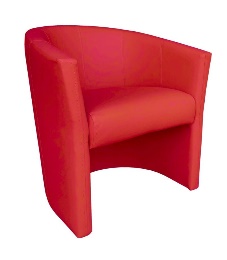 ul. Mechaników 3Producent: ……………………………………..Model: ……………………………………..Wyrób własny pod wymiar………………………………………2………………… zł…………………. zł3Krzesło nr 1krzesło metalowe, tapicerowane,siedzisko i oparcie tapicerowane tkaniną odcieniu szarym (ostateczny wybór do uzgodnienia z Zamawiającym); tkanina syntetyczna, trudnozapalna, odporna na ścieranie,siedzisko i oparcie pokryte pianką poliuretanową zapobiegającej odkształceniom,osłony siedziska i oparcia z tworzywa sztucznego w kolorze czarnym,stelaż wykonany z rury metalowej o przekroju płasko-owalnym, na czterech nogach, malowany proszkowo w kolorze czarnym,końce nóg zabezpieczone stopkami z tworzywa sztucznego chroniące podłogę przed zarysowaniem, krzesło bez podłokietników,nośność krzesła min. 100 kg, wymiary zewnętrzne:wysokość całkowita: 750 ÷ -830 mmszerokość krzesła: 450 ÷ 550mm głębokość siedziska:  400 ÷430 mm Przykład: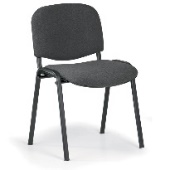 ul. Mechaników 3Producent: ……………………………………..Model: ……………………………………..Wyrób własny pod wymiar………………………………………24………..…….. zł…….………… zł4Krzesłonr 2krzesło metalowe, tapicerowane,stelaż wykonany z rury metalowej o przekroju płasko-owalnym, na czterech nogach, malowany proszkowo w kolorze czarnym,końce nóg zabezpieczone stopkami z tworzywa sztucznego, siedzisko pokryte pianką poliuretanową zapobiegającej odkształceniom,tapicerka siedziska, włókno syntetyczne, trudnozapalna, odporna na ścieranie - min. 30 000 cykli Martindale, w kolorze czarnym, oparcie siatkowe w kolorze czarnym,krzesło bez podłokietników,nośność krzesła min. 100 kg, wymiary zewnętrzne:wysokość całkowita:  800 ÷820 mmszerokość krzesła:  530 ÷ 550 mm głębokość krzesła:  410 ÷ 430 mm Przykład: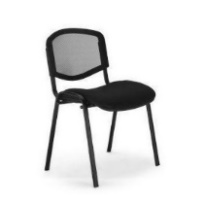 ul. Mechaników 3Producent: ……………………………………..Model: ……………………………………..Wyrób własny pod wymiar………………………………………74……………….. zł……………….. zł5Krzesło nr 3krzesło metalowe, tapicerowane,stelaż wykonany z rury metalowej o przekroju płasko-owalnym, na czterech nogach, malowany proszkowo w kolorze czarnym,końce nóg zabezpieczone stopkami z tworzywa sztucznego, siedzisko pokryte pianką poliuretanową zapobiegającej odkształceniom,tapicerka siedziska, włókno syntetyczne, trudnozapalna, odporna na ścieranie - min. 30 000 cykli Martindale, w odcieniu szarości, oparcie siatkowe w kolorze zielonym,krzesło bez podłokietników,nośność krzesła min. 100 kg, wymiary zewnętrzne:wysokość całkowita:  800 ÷820 mmszerokość krzesła:  530 ÷ 550 mm głębokość krzesła:  410 ÷ 430 mm Przykład: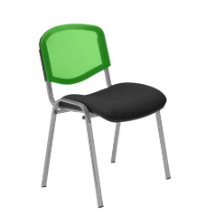 ul. Mechaników 3Producent: ……………………………………..Model: ……………………………………..Wyrób własny pod wymiar………………………………………6………………… zł……………….. złRazemRazemRazemRazemRazemRazemRazem………….……. złLp.Nazwa przedmiotu zamówieniaOpis przedmiotu zamówieniaMiejsce dostawyModel i producent oferowanego towaru (wypełnia wykonawca)Liczba sztukCena jednostkowa bruttoWartość brutto(F x G)ABCDEFGH1Wózek transportowywózek transportowy, trzypółkowy na akta i książkiwymiary całkowite (dług. x szer. x wys.) 30-40 x 100-110 x 140-150 cm,konstrukcja metalowa o profilach zamkniętych malowana proszkowo w kolorze zbliżonym do RAL 5010,trzy pełne półki wykonane z blachy malowanej proszkowo w kolorze zbliżonym do RAL 5010 / półki zamontowane pod kątem / grubość blachy zapewniająca wytrzymałość i zabezpieczenie przed trwałym odkształceniem podczas użytkowania,konstrukcja wózka oparta na czterech pełnych gumowanych kółkach jezdnych, obrotowych, w tym dwa z hamulcem,nośność łączna max. 250 kgPrzykład: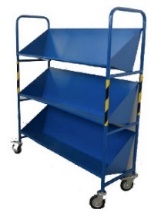 ul. Mechaników 3Producent: ……………………………………..Model: ……………………………………..Wyrób własny pod wymiar………………………………………1……………… zł……………….. złRazemRazemRazemRazemRazemRazemRazem……………. zł